Via Toscana,10 43122 PARMA Tel.0521266511 fax 0521266550 e-mail itis@itis.pr.it c.f.80007330345 Cod.PRTF010006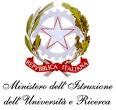 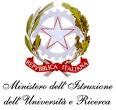 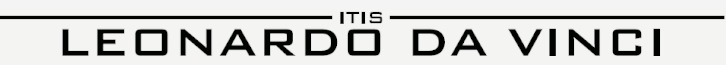 Comitato Tecnico ScientificoVerbale n.3Oggi, mercoledì 3 giugno 2015, alle h. 18,30, si riunisce, nella Sala Riunioni dell’Istituto, il Comitato Tecnico Scientifico dell’Itis Leonardo da Vinci di Parma.Sono presenti: Prof.ssa Angela Caleffi, Prof. Paolo Carra, Prof. Elisabetta Dondi, Prof. Antonio Grassi, Prof. Giuseppe Menditto, Prof. Paolo Ollari, Prof. Massimiliano Paladini, Prof.ssa Giancarla Pietralunga, Prof. Maurizio Rosi, Dott. Giorgio Berni (al posto dell’assente Dott. Alberto Cirielli), Dott. Armando Fattori, Vicepresidente Sign. Ombretta Sarassi, Dott. Raffaele Pezzoli, Ing. Andrea Varacca. E’ inoltre presente, come odierno sostituto della Dott.ssa Maria Zanichelli, il Dott. Armando Vannucci.Risultano pertanto assenti la Dott.ssa Fabiana Biccirè, l’Ing. Marco Incerti, il  Sign. Gianluca Melegari, il Dott. Rocco Rodolfi, la Dott.ssa Maria Zanichelli (sostituita dal Dott. A. Vannucci).Presiede la seduta il Dirigente scolastico Prof.ssa Elisabetta Botti.L’ordine del giorno è il seguente:Lettura e approvazione verbale precedenteEsame necessità segnalate e raccolte dai dipartimenti di IstitutoProgettiVarie ed eventualiLa Dirigente dà lettura del verbale della riunione precedente, che viene approvato all’unanimità.Il Prof. Menditto presenta le necessità segnalate e raccolte in seno all’Istituto,  distinguendole in richieste di ordine generale e richieste dei singoli dipartimenti, e indicando per ognuna, come richiesto nel corso della precedente riunione CTS, obiettivi e preventivi di massima: vedi documentazione allegata.Sottolinea inoltre che, fra le suddette richieste, le priorità dell’Istituto consistono nella creazione di 2 nuove aule 3.0, di uno spazio ristoro per gli studenti, nel riallestimento del laboratorio di Chimica, nell’allestimento ex novo di un altro laboratorio di Microbiologia, nella dotazione di un videoproiettore per ogni aula che ancora ne sia sprovvista.La Vicepresidente Sign. Sarassi propone di chiedere anche all’Unione Industriali quali siano, per le industrie, le priorità oggi richieste alla formazione tecnica della scuola, in modo da integrare e valutare, anche alla luce di queste informazioni, le necessitàdell’Istituto e la relativa importanza.Di parere analogo è la Dott.ssa Zini, che ritiene infatti sia opportuno verificare le necessità segnalate dall’Istituto anche in base alle esigenze di formazione in uscita espresse dalle aziende del territorio.Il Dott. Pezzoli sottolinea l’importanza fondamentale di allargare e sottoporre le richieste di Istituto ad un numero di imprenditori quanto più ampio possibile. La Dirigente illustra il progetto presentatoLe, per sommi capi, dal Prof. Alessandro Arrighetti, che, in quanto membro di Fondazione di Comunità, si propone di cercare  risorse per l’Istituto, sotto forma di donazioni liberali da parte di enti ed aziende del territorio.I membri del Comitato si dicono d’accordo per invitare alla prossima riunione il Prof. A. Arrighetti e avere da Lui dettagli più precisi e concreti sul suddetto progetto, che sembra essere un’ottima e percorribile opportunità, soprattutto alla luce di quanto espresso e stabilito al punto 2.Il Dott. Pezzoli dice che intende ripresentare, anche per il prossimo anno scolastico, il progetto-concorso Cre@ctivity, sempre per i settore dell’Elettronica.La Vicepresidente Sign. Sarassi propone di organizzare, a settembre prossimo, presso i locali della scuola, un convegno su Leonardo da Vinci, a cui è appunto intitolato l’Istituto: il Comitato approva all’unanimità.La Dirigente informa i presenti del documentario su G. Verdi realizzato dal regista F. Barilli, anche attraverso riprese all’interno dell’Istituto ed interviste ad alcuni dei nostri studenti: il filmato verrà proiettato ufficialmente in chiusura del Festival Verdi, il 29 ottobre prossimo.La Dirigente comunica, infine, che, a partire dall’a.s. 2015/16, inizierà la collaborazione con l’Università degli Studi di Parma per la preparazione al test di ingresso delle Laree triennali per le Professioni Sanitarie e al test di autovalutazione di Ingegneria. Il Dott. A. Vannucci, confermando la suddetta collaborazione, illustra brevemente quanto disposto dall’Ateneo di Parma, per il prossimo anno accademico, riguardo all’accesso alle facoltà con numero chiuso, ai test di ingresso o di autovalutazione.La seduta è tolta alle 20.30.  La Segretaria                                                                   La Dirigente scolasticaElisabetta Dondi                                                                     Elisabetta Botti